Таким образом , соблюдается максимальный объем вариативной части недельной нагрузки обучающихся. При проверке календарно- тематических планов ДОД в электронном журнале были обнаружены следующие ошибки :Таким образом , соблюдается максимальный объем вариативной части недельной нагрузки обучающихся. При проверке календарно- тематических планов ДОД в электронном журнале были обнаружены следующие ошибки :В 10 « А » классе по истории Казахстана , преподаватель Мукажанов А.Д. , темы уроков не заполнены с 1 - й четверти .В 10 « А » классе по истории Казахстана , преподаватель Мукажанов А.Д. , темы уроков не заполнены с 1 - й четверти .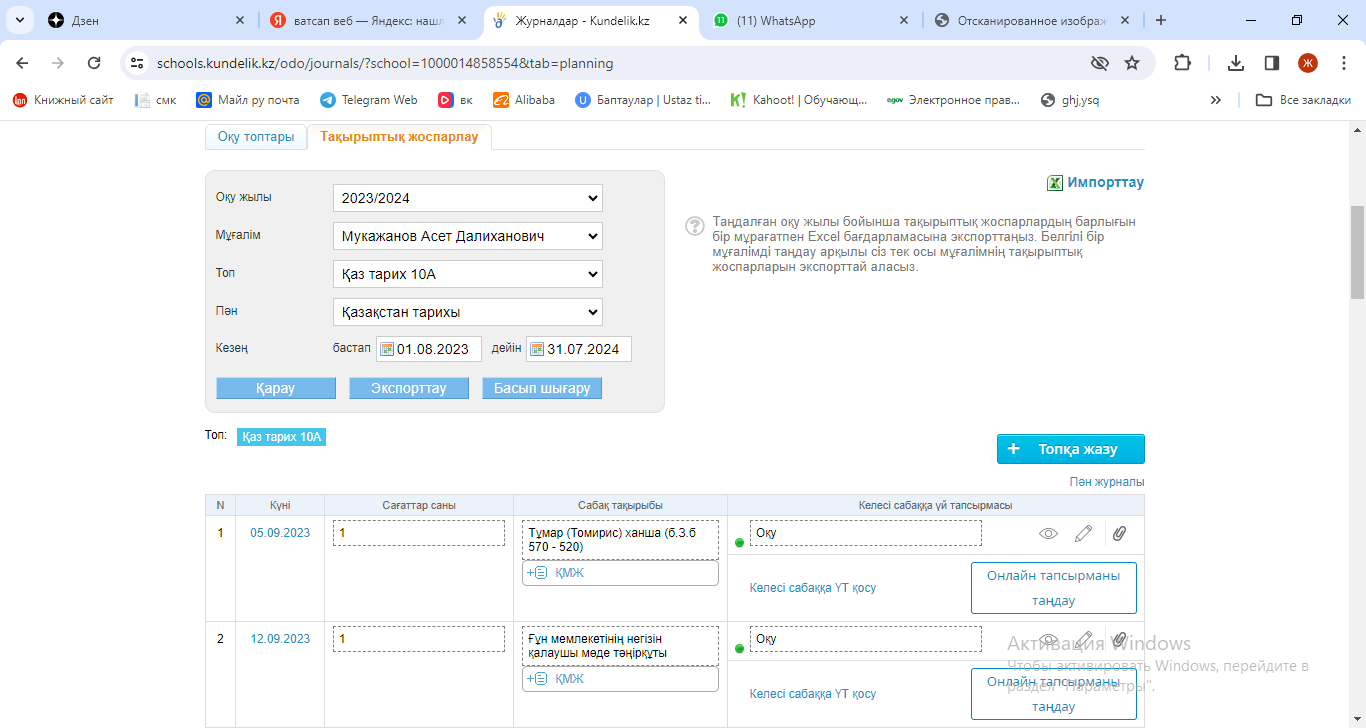 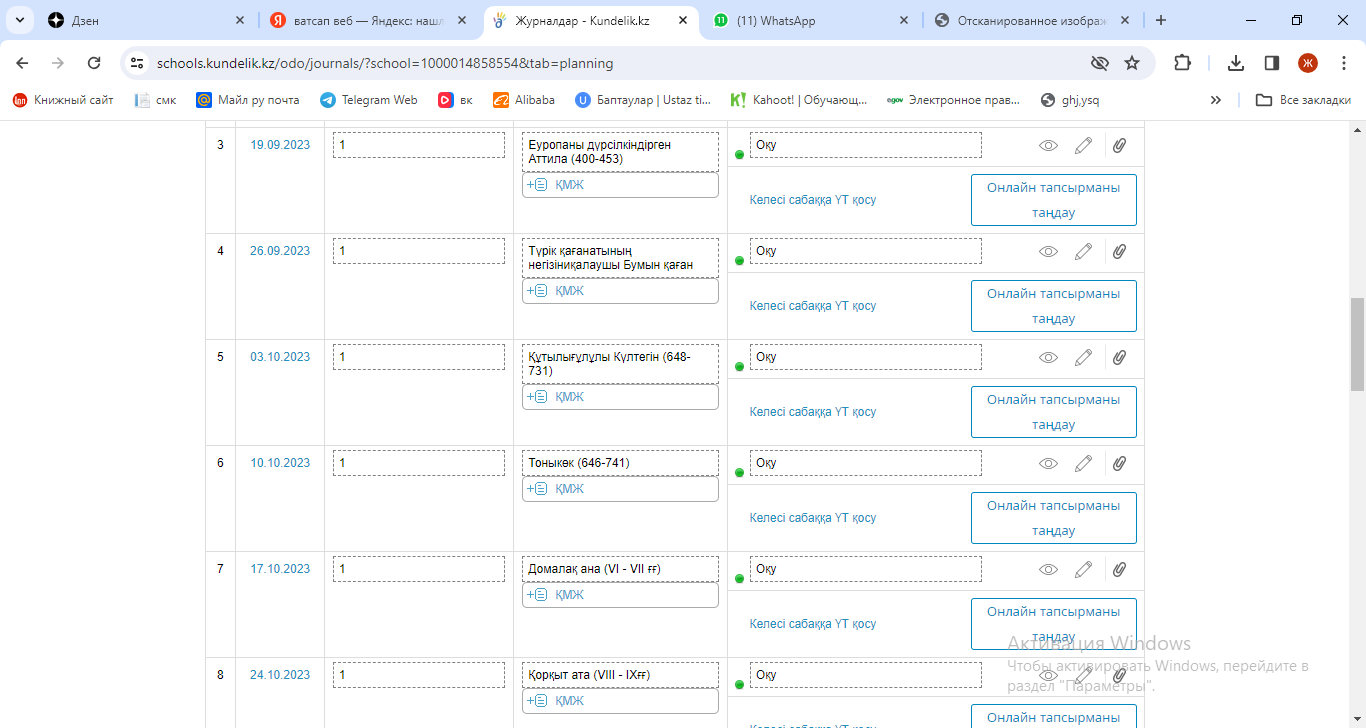 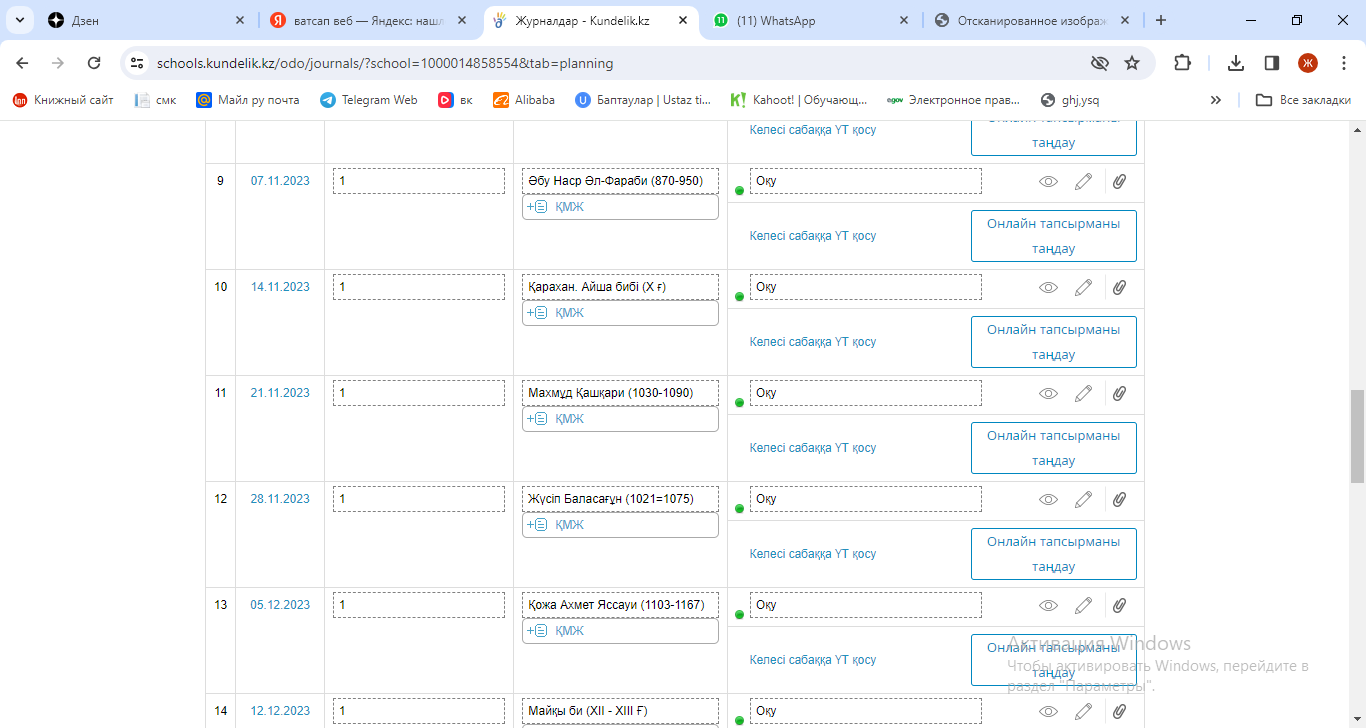 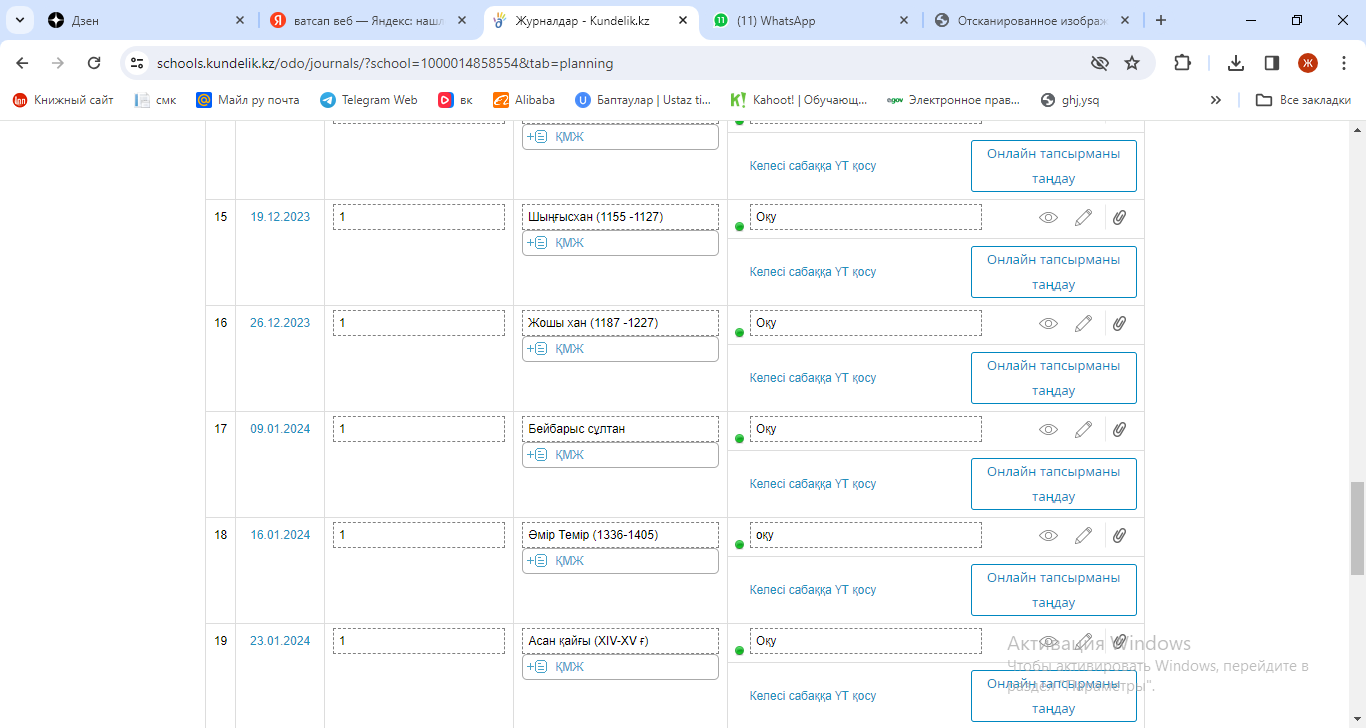 В 9 «Б» классе по предмету алгебра , преподаватель Байтелеева А.К. темы календарно - тематического планирования не полностью охвачены .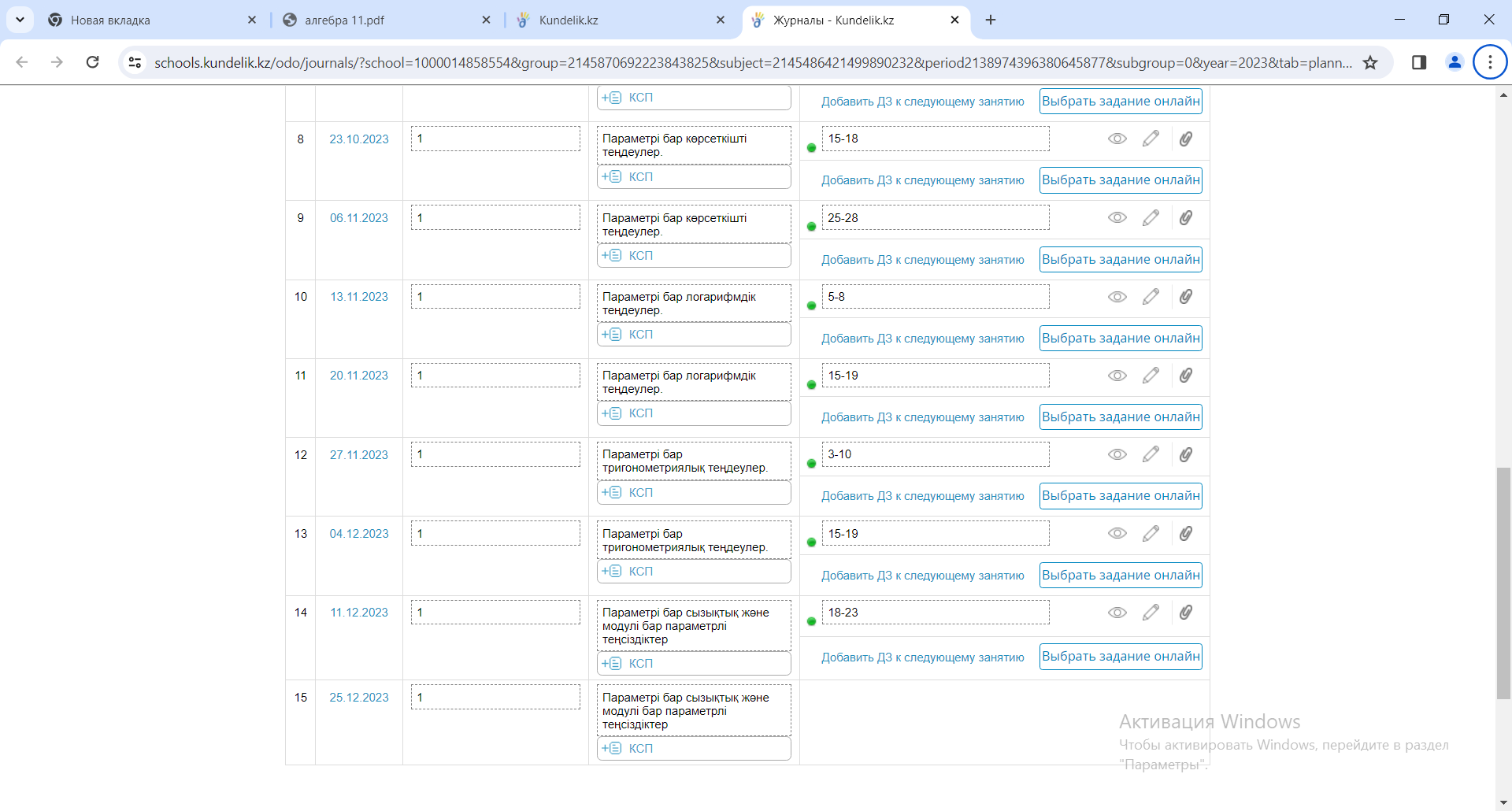 В 9  «А» классе по предмету алгебра , преподаватель Тәукебай Ш. , темы уроков в календарном планировании не заполняются с 23 октября .В 9  «А» классе по предмету алгебра , преподаватель Тәукебай Ш. , темы уроков в календарном планировании не заполняются с 23 октября .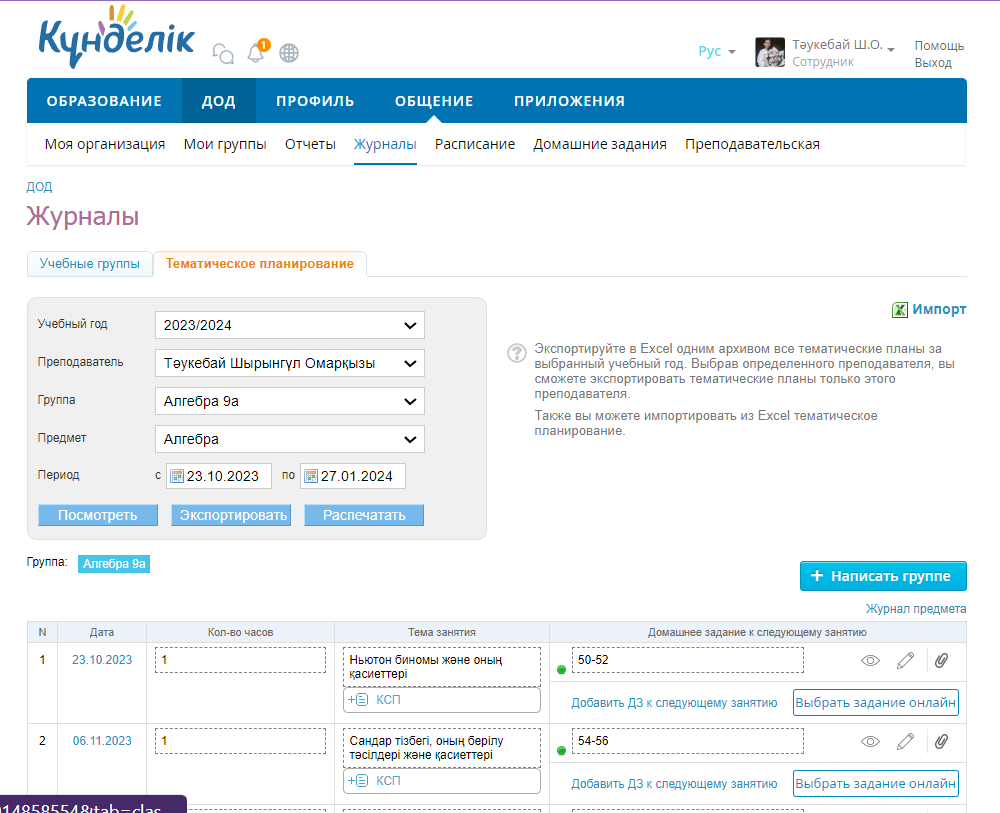 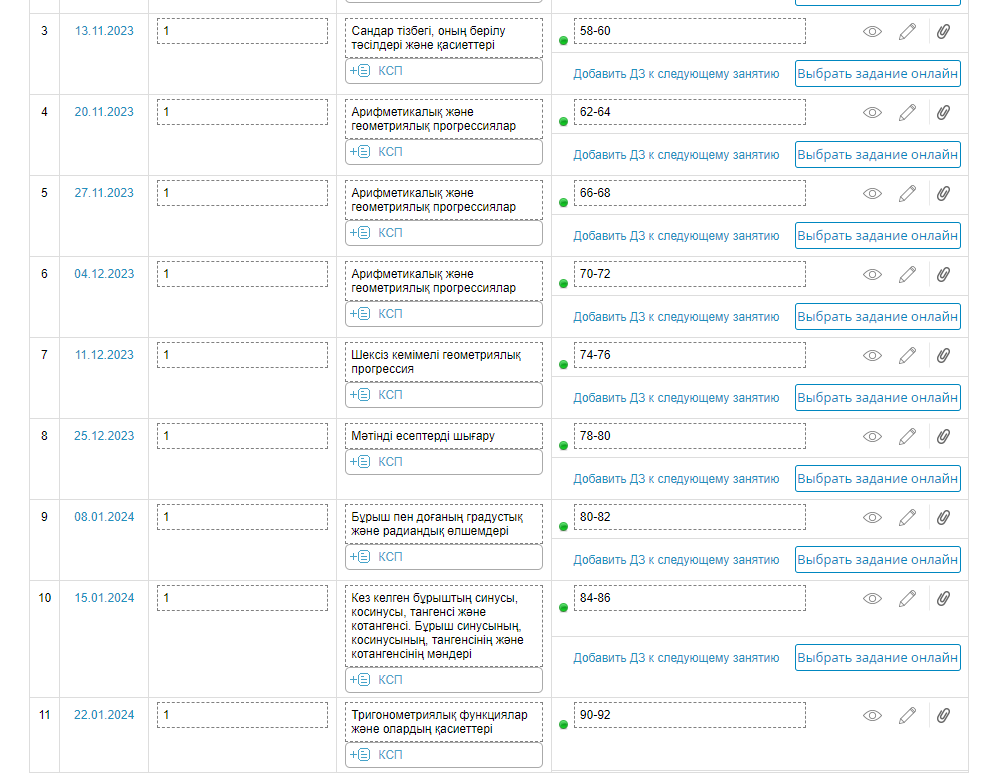 В 8 « А » классе по предмету алгебра , преподаватель Тәукебай Ш. , темы уроков в календарном планировании не заполняются с 7 ноября .В 8 « А » классе по предмету алгебра , преподаватель Тәукебай Ш. , темы уроков в календарном планировании не заполняются с 7 ноября .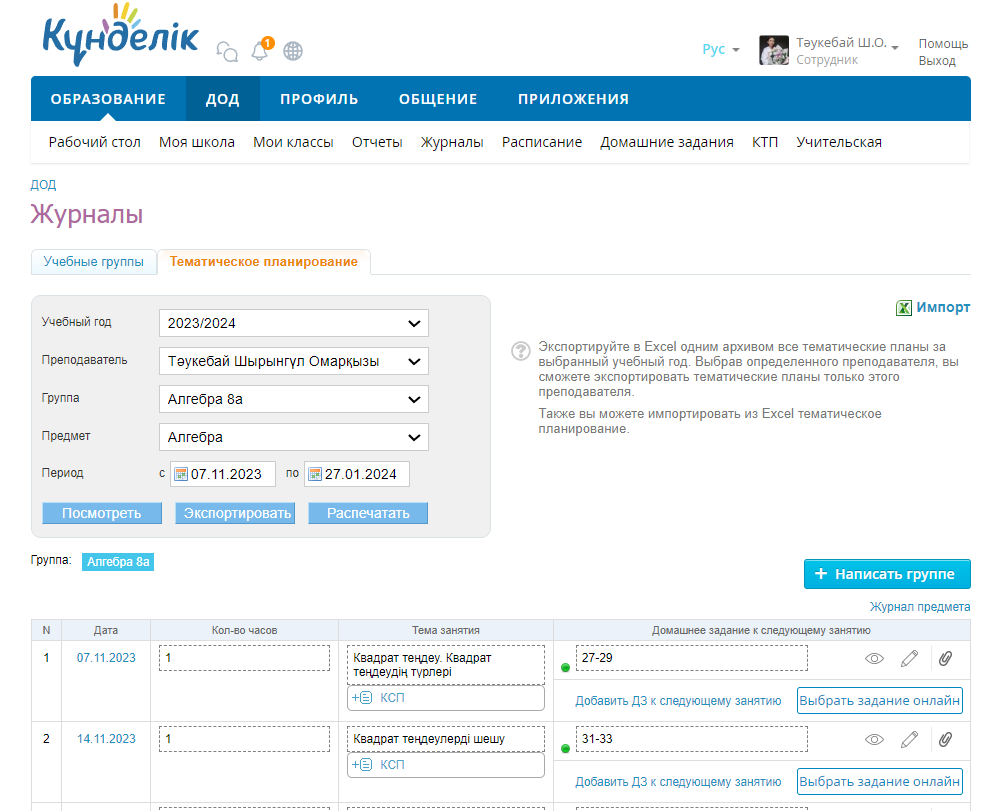 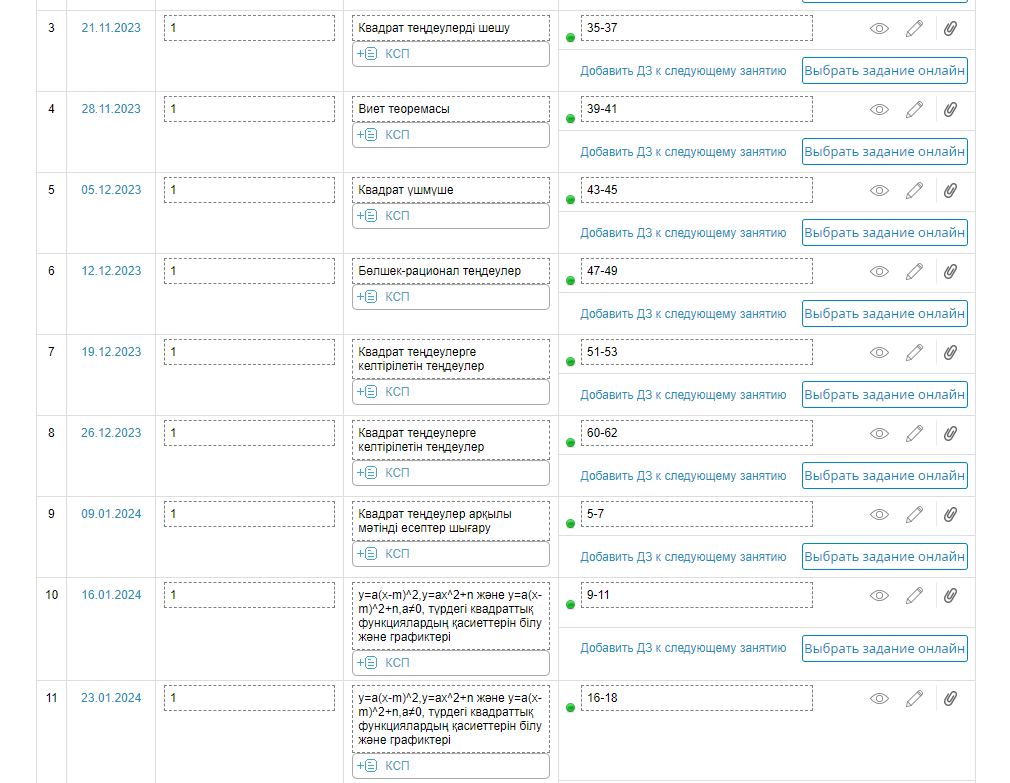 В 11  «А» классе по истории Казахстана , преподаватель Мукажанов А.Д. , тема уроков не заполнены с 1 - й четверти .В 11  «А» классе по истории Казахстана , преподаватель Мукажанов А.Д. , тема уроков не заполнены с 1 - й четверти .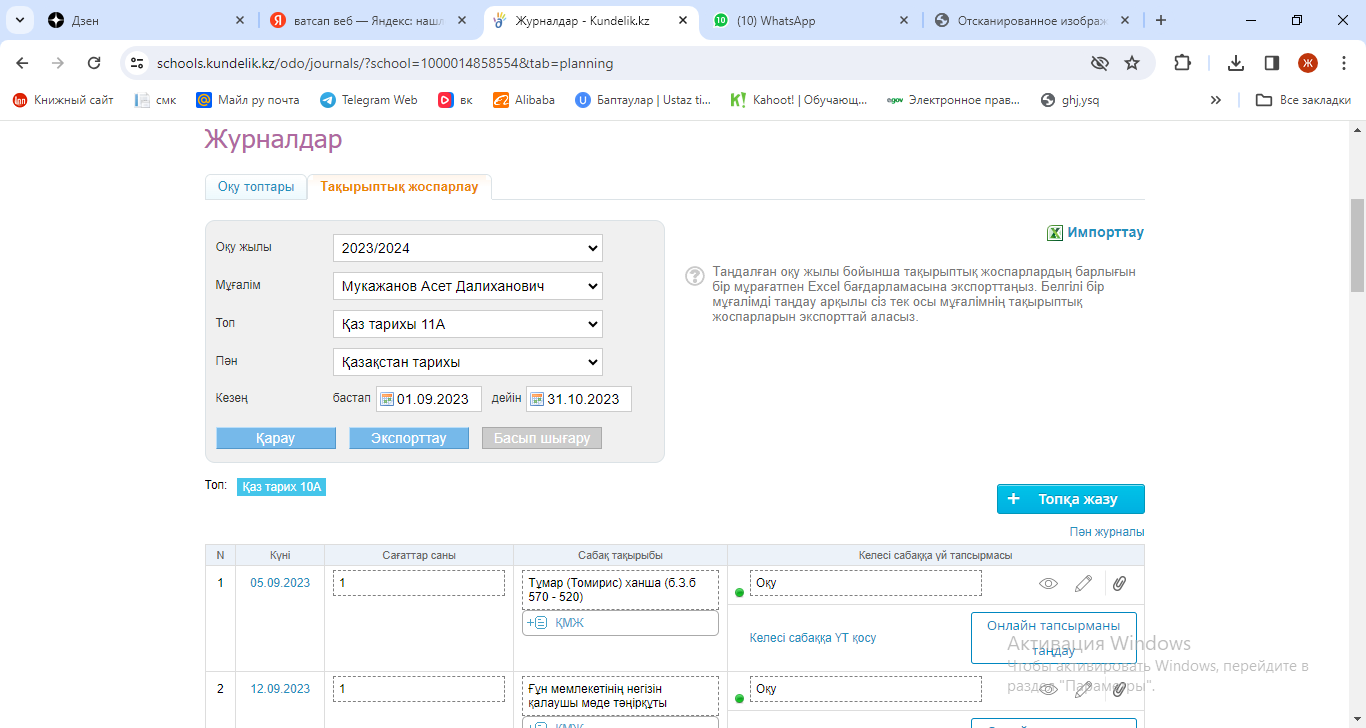 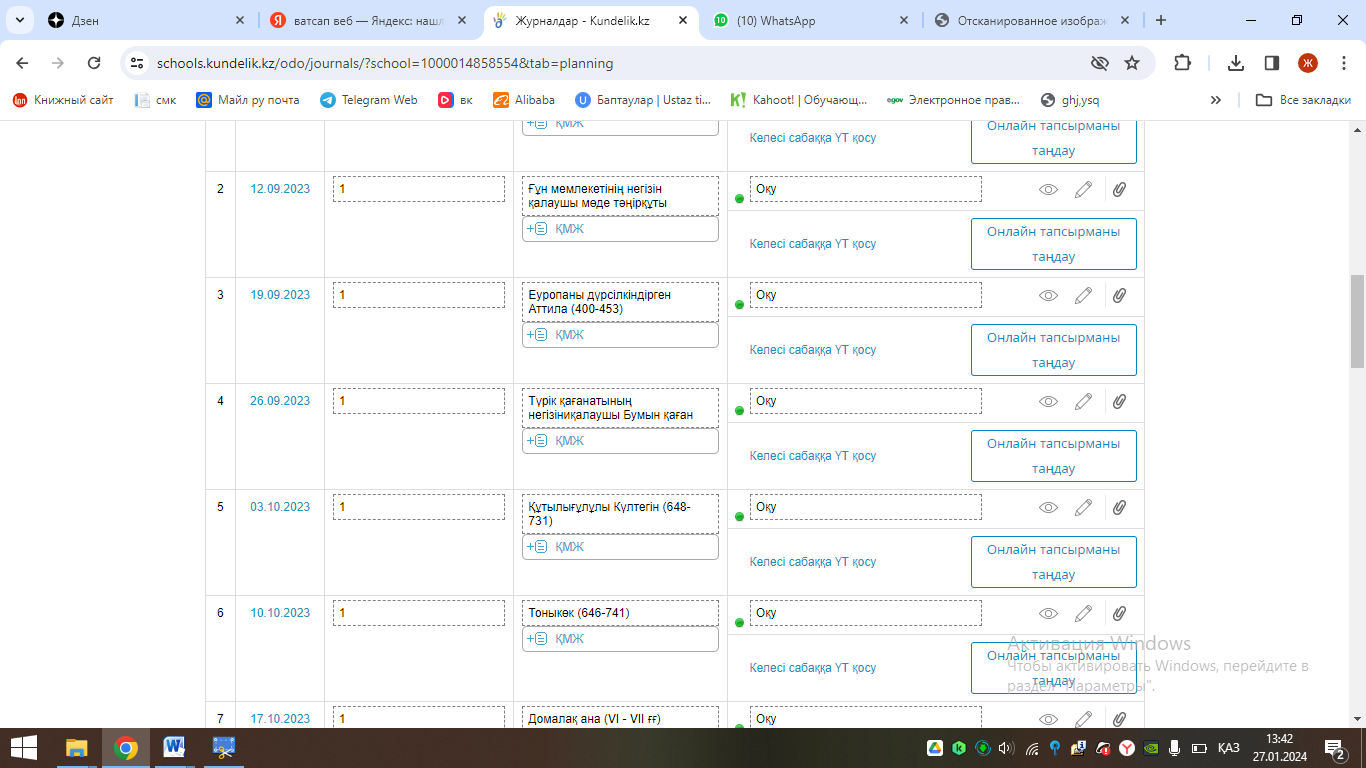 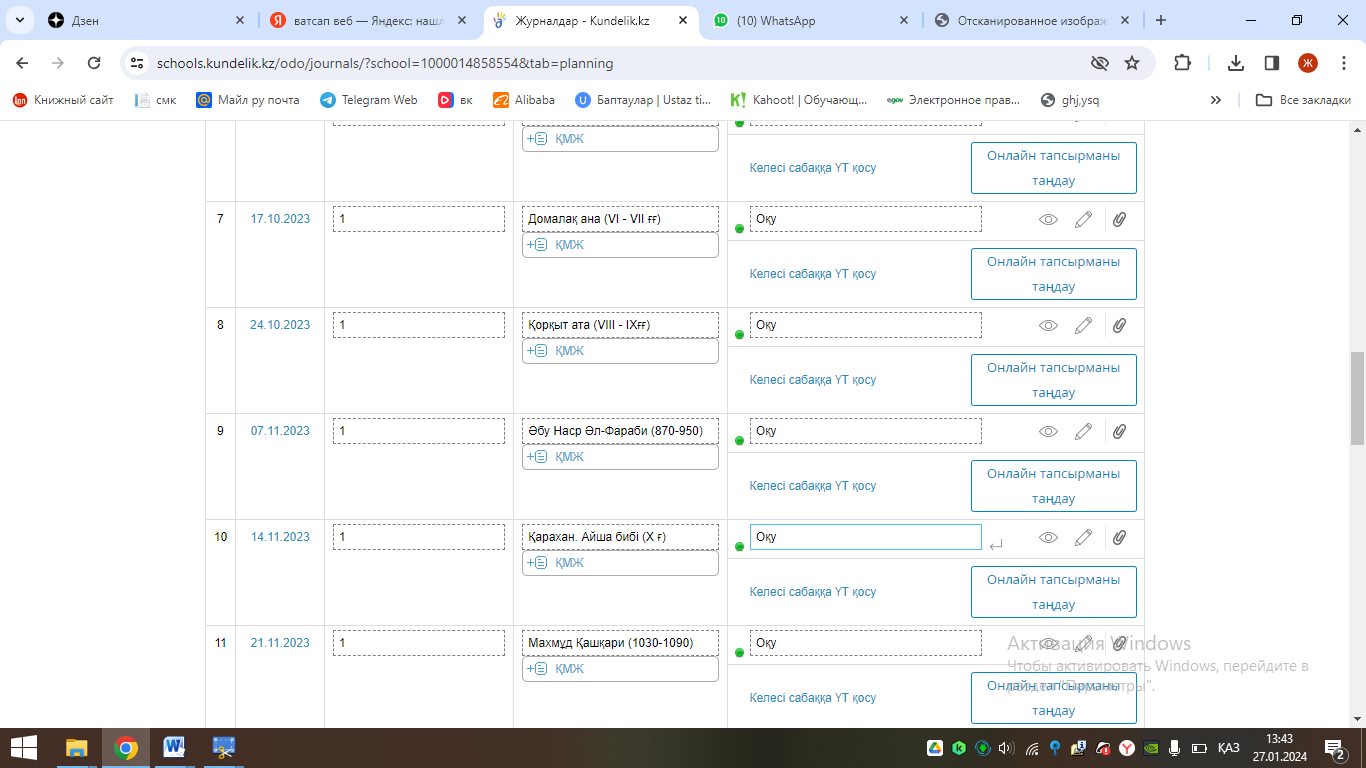 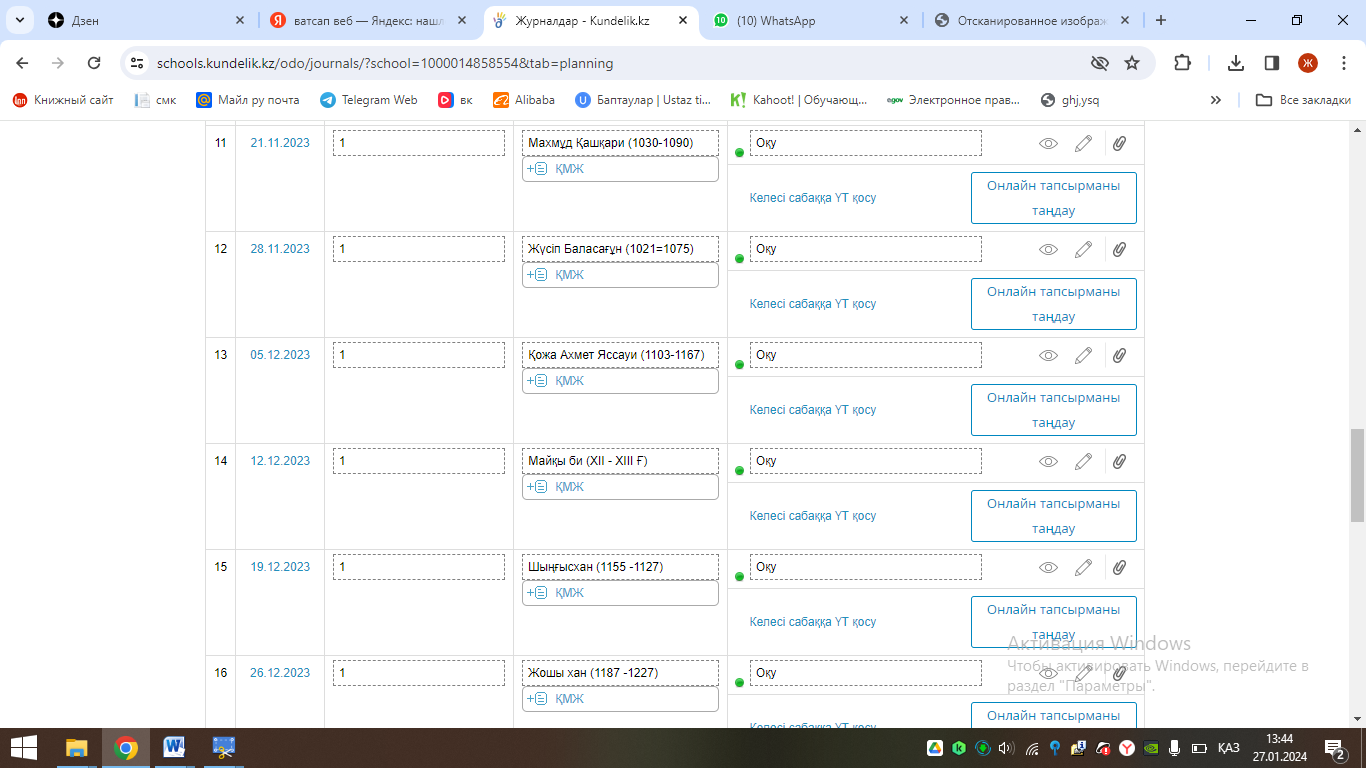 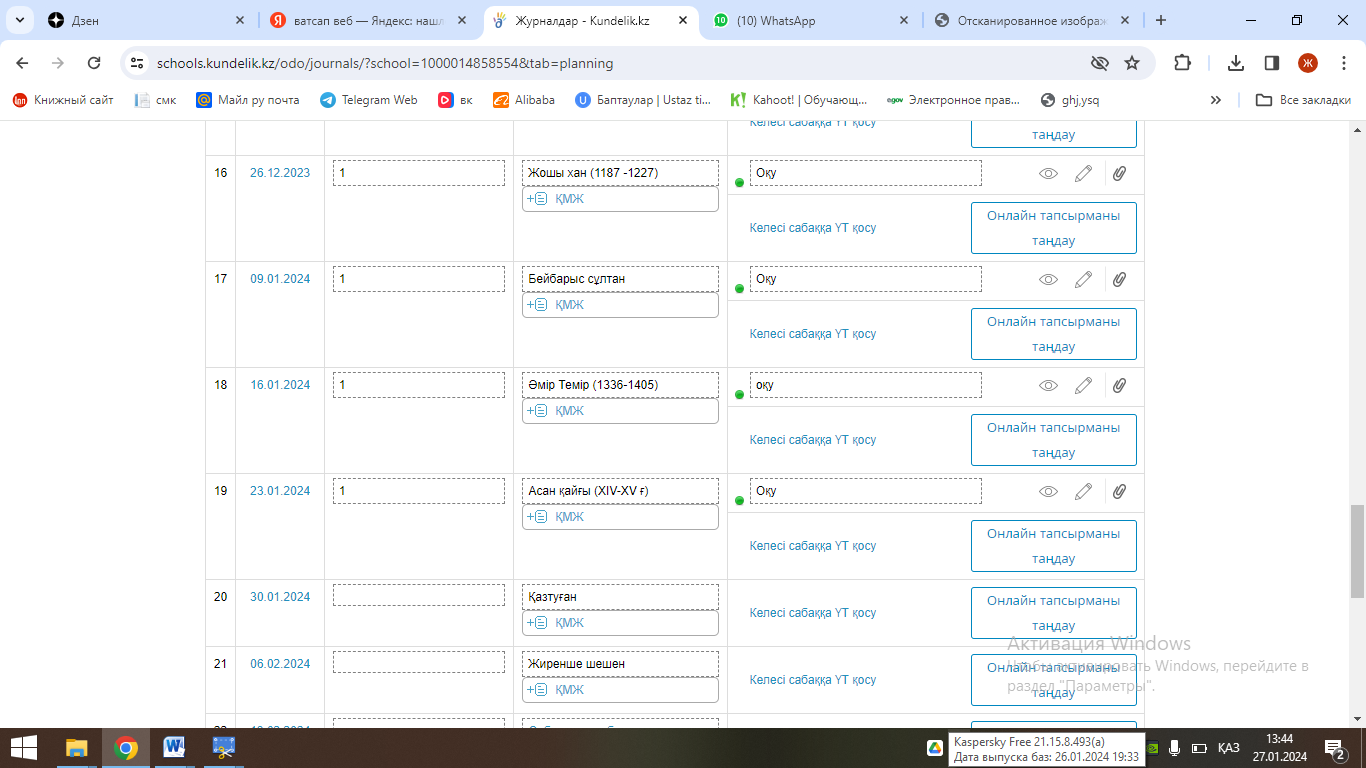 